Цель: ознакомление детей с главными помощниками человека- частями тела, с их назначением.Задачи:  - Учить детей основам ЗОЖ.-Формировать представление детей о строении человека. -Закрепить знания о назначении отдельных частей тела. -Развивать логическое мышление, речь.-Воспитывать бережное отношение к своему здоровью и здоровью окружающих.Ход занятия: ( на ковре)Организационный момент."Ну-ка, дети стали в круг,Я твой друг и ты мой друг!Крепко за руки возьмемся И друг другу улыбнемся!"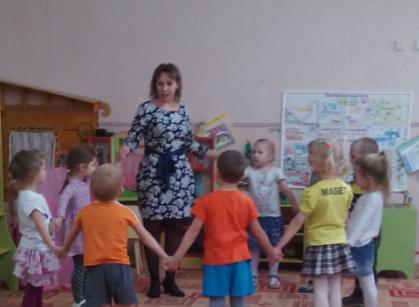 -Ребята, сегодня я хотела бы рассказать вам о чем-то очень важном.(Слышится плач ребенка)-Кто бы это мог быть?(Достаю куклу).	-Ребята, это ведь наша знакомая, как ее зовут? (Маша).-Как думаете, что с ней случилось?-Маша на ушко мне поведала, что с ней постоянно происходят какие-то неприятности: то ушки заболят, то в нос бусинка попадет, то глазки покраснеют...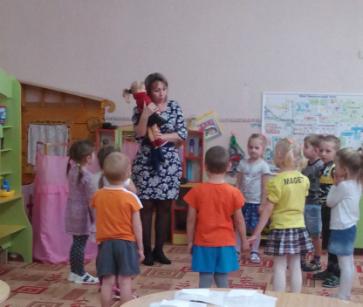 Как думаете, ребята, отчего же с Машей случаются беды? ( не заботится о своем здоровье).-Ай-ай-ай, Маша, не знаешь ты важных правил. Ну ничего, ведь как раз об этом я и хотела сегодня поговорить с ребятами. И ты послушай.-Дети, я предлагаю всем вместе вспомнить, какие части тела есть у нас с вами и для чего они нужны.-Ребята, а кто мне скажет, чем похожи люди между собой.(Правильно, у них есть руки, ноги, голова, волосы)Все люди разные. Каждый из вас единственный и неповторимый. И нигде на всей нашей огромной земле не найдется точно такого же мальчика или девочки.Но есть и много общего у нас с вами:"Есть на пальцах наших ногти,На руках - запястья, локти.Темя, шея, плечи, грудьИ животик не забудь.Есть колени, есть спина,Но она всего одна.Есть у нас на головеУха два и мочки две.Брови, скулы и виски,И глаза, что так близки.Щеки, нос и две ноздри,Губы, зубы – посмотри!Подбородок под губой.Вот что знаем мы с тобой!"Чтение стихотворения сопровождается показом называемых частей тела.Молодцы, всё вы знаете.-Предлагаю вам собрать картину.(у столов).Дидактическая игра «Собери человека» (пазлы)(на 2 столах: девочки собирают картинку девочки, мальчики- картинку мальчика).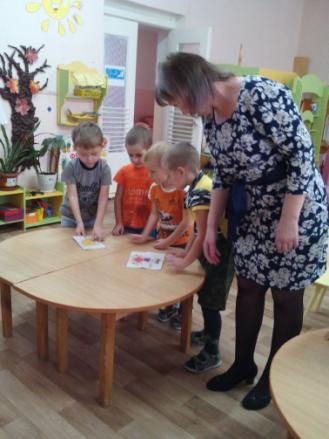 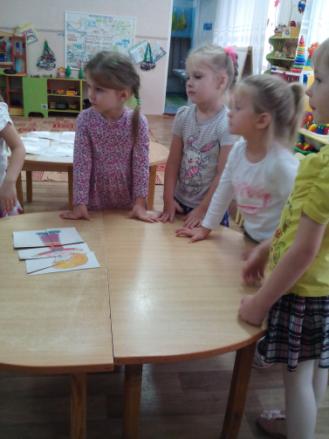 Воспитатель: Вот видите, ребята, как важно, чтобы у человека были на месте все  части тела. Вы правильно собрали все части картины и поэтому нам понятно, что это человек.-Давайте придумаем имя девочке и мальчику.-Давайте их сравним между собой. Чем похожи мальчики и девочки? А чем они отличаются друг от друга? ( На экране телевизора эти картинки мальчика и девочки- дети их сравнивают).А как вы думаете, части тела важны в жизни человека?А мы сейчас это проверим.(садятся на стулья перед столами и телевизором)."Маша нюхает в саду чудный запах роз.А для этого-то нуженНашей Маше ... (нос)".(На экране картинка носа).Проверим, зачем нужен нос. Зажмите нос одной рукой, а губы другой рукой. Зачем нужен нос? (ответ: чтобы дышать).-А еще для чего. сейчас узнаем.Дидактич./игра «Угадай по запаху» (в баночках или на блюдцах, накрытых салфетками).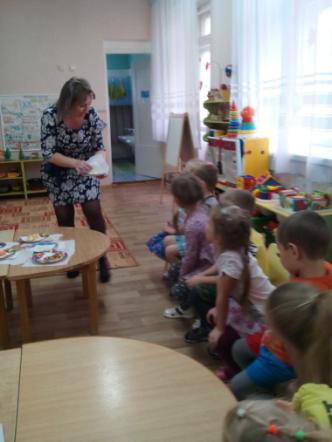 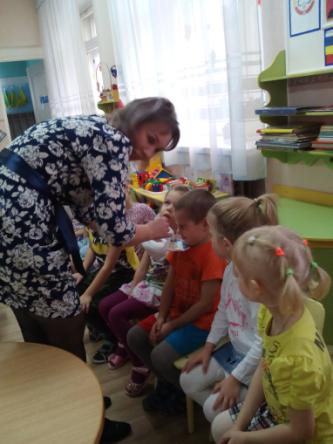 - Закройте глаза (подносим фрукты, чеснок к носу ребенка). Что почувствовали?Так зачем нам нос? (ответ: дышать и различать запахи) (Чтобы улавливать запахи, дышать).-Ну а чтобы наш нос был здоров, нужно не бусинки в него прятать, а делать массаж."Надо носик очищать,
На прогулку собирать.
Ротик ты свой закрывай,
Только с носиком гуляй.
Вот так носик баловник!
Он шалить у нас привык.
Тише, тише, не спеши,
Ароматом подыши.
Хорошо гулять в саду
И поет нос: «Ба-бо-бу».
Надо носик нам прогреть,
Его немного потереть.
Нагулялся носик мой,
Возвращается домой."-Ребята, как ласково мы сейчас называли нос? (носик).-Дети, 1 нос А много? ( носы).Физминутка"Маша прыгала, играла,Маша мячики кидала.Вверх и вниз, вверх и вниз.Маша, Маша, не ленись!По буграм, по буграм,Тут и там, тут и там.Вот она какая, Маша озорная."(на стульях).Садитесь." Маша слушает в лесу,Как кричат кукушки.А для этого нужныНашей Маше... (ушки)." (на телеэкране изображение уха).Проверим, зачем нам нужны уши. Плотно закройте уши ладошками, прижмите ладошки к ушам. (произношу несколько слов). Откройте уши. Что я только что делала? (ответ: говорили, мы видели по губам). А что я говорила? (не слышали).-Проверим, как слышат ваши ушки.Сейчас узнаем, можете ли вы с помощью звуков определить не только голос друзей, ну и другие звуки предметов.Уголок театра. Садится на стулья перед ширмой.Дидактич./игра «Угадай на слух».(звуки шуршание бумаги, звон колокольчика, журчание воды.)Так зачем нам уши? (ответ: чтобы слушать).(Чтобы слышать, как говорят люди, поют птицы, звучит музыка).С правой и левой стороны головы у человека находятся уши. Потрогайте их. Почти при каждом движении раздаётся звук: стук, шорох, пение, речь. Мир полон звуков. Все эти звуки мы различаем с помощью ушей.Для того, чтобы слышать как можно лучше, нужно соблюдать определённые правила:1. Никогда не засовывай ничего ни в своё ухо, ни в чужое.2. Если ты почувствуешь боль в ухе, обязательно скажи об этом родителям.3. Никогда не кричи никому в ухо. Это может повредить слух.4. Приучись включать телевизор на небольшую громкость. От громкого звука слух ухудшается.5. Не забывай мыть уши.	А еще нужно делать массаж ушкам, тогда будете меньше болеть."Ушки ты свои найди
И скорей их покажи.
Ловко с ними мы играем,
Вот так хлопаем ушами.
А сейчас все тянем вниз.
Ушко, ты не отвались!
А потом, а потом
Покрутили козелком.
Ушко, кажется, замерзло,
Отогреть его так можно.
Раз, два! Раз, два!
Вот и кончилась игра."
-Ребята, как ласково можно назвать ухо?-Одно- ухо, а много-...?"Маша смотрит на кота,На картинки-сказки,А для этого нужныНашей Маше ...(глазки)".(На телеэкране иллюстрация глаз).-Ребята, закройте ваши глазки.Показ детям картинки, с закрытыми глазами. Дети, открыв глаза, воспитатель прячет картинку за спину.- Что было изображено на картинке?- Вы видели?- Почему? (Потому что у нас были закрыты глаза, мы не видели).-А зачем человеку глаза?(Чтобы видеть предметы, людей, различать цвета, видеть солнце и звезды, все что нас окружает).-Давайте поиграем с Машей и выполним гимнастику для глаз, чтобы они отдохнули и были здоровыми.(Использование мультимедийных технологий "В осеннем лесу"- гимнастика для глаз).Ребята, представьте, что вы пришли к врачу и говорите ему. что у вас болит рука. Как он определит, какая рука у вас болит? (покажете ему). А еще у каждой части тела есть название. Вот как называем руку, которой едим, рисуем?...правая или левая?-Верно, правой рукой нам удобнее брать предметы, есть, рисовать. Ребята, если эта рука у нас правая, то какой это глаз?, а ухо?-А эта какая рука? (левая). Тогда покажите мне левый глаз, ногу, ухо.Разомнем все части тела! Потанцуем? -Ребята, Маше у вас так понравилось, что захотелось танцевать? Разомнем все части тела?Музыкальная игра: "Ленивые танцы".Итог:-Поиграли!Ребята, как же следует относиться к своему здоровью?-Верно, ведь все части тела наши главные помощники.-Дети, Маша тоже все поняла и впредь с ней все будет в порядке. Скажем ей "До свидания!".А вам предлагаю еще поиграть и потанцевать. ( Дети самостоятельно играют, танцуют под аудиозапись "Части тела")- это уже без воспитателя.